           2023-2024   Grado 1-12   Schedule of classes                                  Religious Education          Sunday   9:00- 10:15      12:30- 1:45 PM           Spanish      3:00-4:15      Portuguese     5:30- 6;45     August			January		  		  1 No  class  Christmas vacation20  Class begins		  7  No  class  27				14		September    		21                    3   No class Labor Day		28	10				17   				February24				  4					 				11     2/14 Lent beginsOctober			18   1				25	 8				 15  no class	  		March 22	  			  329			 	10 				17  No class    Spring BreakNovember			24  5				31  No class  Easter	   		12			         Abril   	19  No class Thanksgiving         7		    	 26				14					21December     		28 3				  May	10  				 5 class & celebration      17 Class & celebration	 	 12  no class24 Christmas vacation  	 17  registration for next year   2023-2024   Grado 7-12 Honorio de Classes         Lunes  7:00- 8:15   Educación ReligiosaAugusto			Enero 		  		  1  no clase Descanso de navidad                21 Clase comienza		  8  no clase Descanso de navidad               	28  				15                 ML KingSeptiembre                       22 4   No clase Labor Day		28		11 				Febrero18				  525				12  2/14 Cuaresma comienza  Octobre			19 no clase 2				26             9			March   16  no clase			 423			 	11	30				18   no claes Spring Break	Noviembre			25		   6				April		 13		   		  1	No clase    Pascua	  20  No clase Thanksgiving         8  27				15					           22	 			29Deciembre     					 4				May11				 6 clase y celebración de fin   18   clase y celebración 		13 no clase25   Descanso de navidad              19   registración           2023-2024   Grado 1-12   Schedule of classes                                  Religious Education          Wednesday   4:00- 5:15      6:00- 7:155 PM August			January		  		  3 No  class  Christmas vacation23  Class begins		 10  No  class  30				 17		September    		 24                    6   				 31	13				20   				February27				  7					 				 14 Ash Wed no class October			 21   4				 28	11				 18	  			March  25  			 	 6			 	13 November			20  No class    Spring Break 1				27  no class Holy Week  8					   		15			         Abril   	22  No class Thanksgiving         3  no class Easter		    	 29				10					17December     		24 6				  May	13  				  1 class & celebration      20 Class & celebration	 	  8  no class27 Christmas vacation  	 17  registration for next year Vision Statement   Resurrection Catholic Community participates in the mission of Jesus Christ to proclaim the kingdom of God through witness, prayer, community and service.La Comunidad Católica de La Resurrección participa en la misión de Jesucristo de proclamar el reino de Dios a través del testimonio, la oración,  la comunidad y el servicio.          The Mission of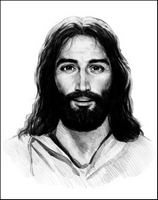 Resurrection Catholic Faith Formation          is to lead all people:    children,   youth, adults to a personal relationship with Christ:    - empowering us to pray, worship and celebrate sacraments   - educating us in Catholic beliefs and moral guidelines    - moving us to service and action for the Gospel    - transforming us to pattern our lives on Christ  Es guiar a todas las personas: niños, jóvenes y adultos a una relación personal con Cristo:  --Nos da el poder para orar, adorar y celebrar los sacramentos.  --Educarnos en las creencias católicas y directrices morales.  --Nos mueve a la acción y al servicio por el Evangelio,  --Nos transforma el patrón de nuestra vida en Cristo.Religious Education  		  Resurrection Catholic Church  	        1211 Winter Garden Vineland Rd                 Winter Garden, FL  34787-4338Office:  407-656-3113 x4Email    dorene.rodriguez @resurrectionwg.orgsrpatsipan@resurrectionwg.orgPastor:   Father  Heitor Castoldi, c.s.              Father Noe Vera Jaimes, c.s.Director of Faith Formation Sister M Pat Sipan, SNDReligious Education Coordinator   Dorene RodriguezSpanish Coordinator                  Silvia AguilarPortuguese Coordinator                Gloria  Russo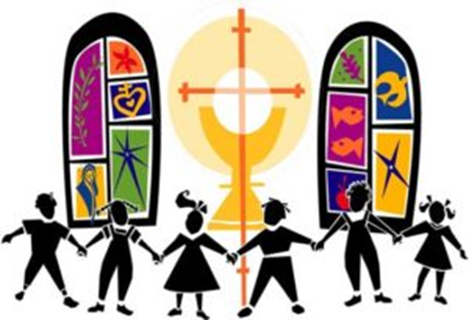 